DIALOGUE ; VÊTEMENTSvilken fin grön blus !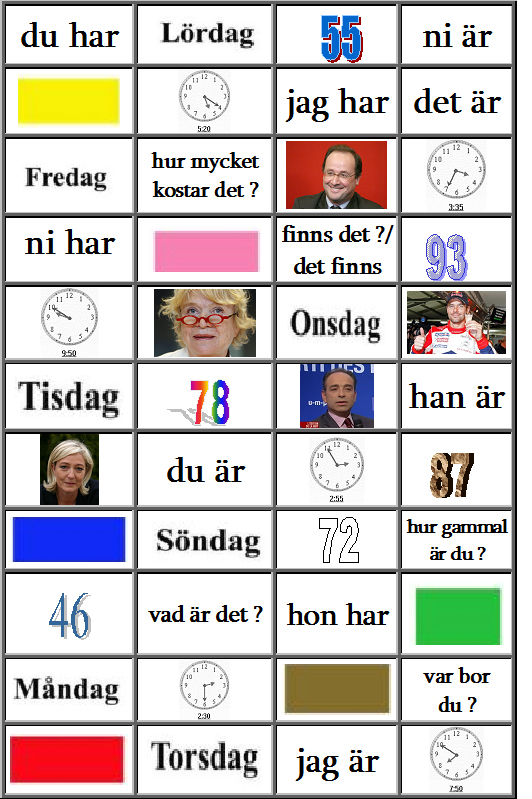 du har en vacker rutig klänningjag har köpt en ny slipsjaha, vilken färg? det är en rosa slipsjag gillar inte rosa slipsarvad gillar du för slags skor? (slags=comme)jag älskar gamla Converseskorvad är det för något?du vet, det är jättepopulära skorja, ok, jag förstårvilken storlek har du?jag har 56tycker du om randiga eller rutiga byxor?jag föredrar prickiga skjortorjaha, jag avskyr blommiga slipsarvad har du på dig?jag har svarta byxor, en randig skjorta och en gul kepsjag gillar dina gamla kläderdet är kul att shoppanej, usch, det är tråkigtberätta för varandra vilka kläder ni har på er, ni måste ta med färgernaberätta för varandra vilken typ av kläder ni gillar och avskyr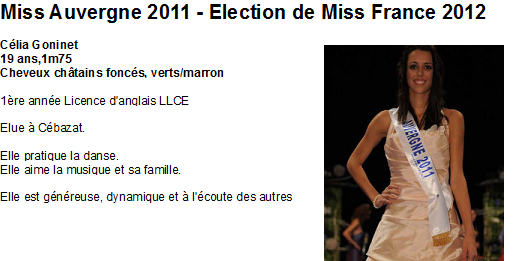 vilken fin skjorta du har köpt!tack, vill du prova skjortan?ja, jag vill prova denvarsågodjaha, passar den på dig också?nej, den är för stor för migvad tycker du om färgen då?jag, jag gillar inte färgen, men för dig är det en perfekt färgi en klädaffär: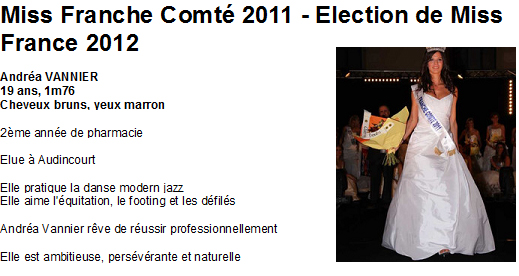 hejsan, kan jag hjälpa er?ja, jag skulle vilja titta på en blusjavisst, vilken färg önskar ni?jag skulle vilja ha en svart blushär har vi en vacker svart blusja, kan jag få prova den?javisst, provhytten är därborta till vänstertackjaha, passar blusen?ja, den är perfekttröjakjolklänningblusskjortaskobyxorslipskepsstrumporhattundertröjabadbyxarockrutigblommigprickigrandigsjalstorlek